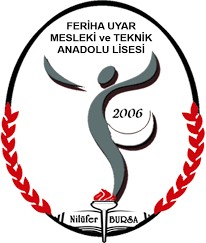 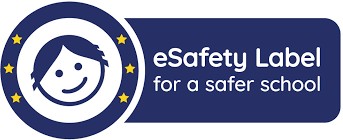 BİLGİ VE İLETİŞİM TEKNOLOJİLERİ KULLANIMI VE ETİKİnternet ve BİT Kullanım Kurallarıİnternetİnternetin artık hayatımızın, günlük yaşamımızın bir parçasına haline geldiğini inkar edemeyiz.İnterneti hemen hepimiz kullanabiliyoruz, peki ne kadar doğru kullanabiliyoruzhiç düşündünüz mü?İnternet KullanımıHiç farkında olmadan bir suç işleyebileceğinizi, bir suça ortak olabileceğinizi hatta dolandırılabileceğinizi biliyor musunuz?İnterneti kullanırken kendimizi ve sevdiklerimizi güvende tutmak için dikkat etmemiz gereken bazı noktalar var.Kişisel Bilgilerinizi Paylaşmayınİnternet üzerinde görüştüğünüz kişilerle, üye olduğunuz sitelerde, forumlarda ve sosyal ağlarda size ait ad, soyad, TC kimlik numarası, adres, telefon gibi bilgileri paylaşmayın.Güvendiğiniz kişilerle dahi özel bilgilerinizi paylaşmayın, unutmayın karşınızdaki kişi zannettiğiniz kişi olmayabilir!Hiçbir siteye gereğinden fazla bilgi vermeyin.İyi ve Nazik Bir Kullanıcı OlunTürkçemizi en güzel şekilde kullanın. Kısaltmalar kullanmayın.Şaka amaçlı dahi olsa tehdit edici, kötü ve kaba sözler kullanmayın.İnternet özgürlüğünüzü kullanırken başkalarını rahatsız etmeyin.Tümü büyük harften oluşan mesajlar kullanmayın, bu internet ortamında BAĞIRMAK anlamına gelir.Tanımadığınız Kişilerle GörüşmeyinTanımadığınız kişiler sosyal ağlarda size arkadaşlık teklifi gönderebilir, bu teklifleri kabul etmeyin.Unutmayın karşınızdaki kişi sizin yaşınızdaymış gibi davranabilir, bunu aslabilemezsiniz.Bu kişilere eviniz, aileniz, okulunuz, maddi durumunuz gibi bilgiler vermekten kaçının. Fotoğraf ve video göndermeyin.Ödül ve Hediyelere Aldanmayınİnternette gezinirken reklam veya bilgi çalmak amaçlı «tebrikler, ödül kazandınız, ödülünüzü almak için tıklayın» gibi aldatıcı resim ve yazılara tıklamayın.Bu sitelere asla cep telefonu, adres gibi bilgiler vermeyin, hiç farkında olmadan ücretli servislere üye olmuş olabilirsiniz!Ailenizden Yardım Alınİnternette ailenizle birlikte gezinin, ailenizin zamanı yoksa ziyaret ettiğiniz siteleri not olarak daha sonra onların görüşünü alın.Ailenize sormadan internetten hiçbir şey satın almayın, kredi kartı bilgisi vermeyin.İnternet üzerinden sizi rahatsız eden kişileri çekinmeden ailenize bildirin.Şifrenizi Paylaşmayınİnternet üzerindeki hesaplarına ait kullanıcı adı ve şifreyi kimseyle paylaşmayın, hiçbir yere yazmayın ve kimseye göndermeyin.Unutmayın, hesabınızı ele geçiren bir kişi sizin adınıza suç işleyebilir, suçu oişler ama sorumlusu siz olursunuz!Güçlü bir şifre oluşturarak hesaplarınızı koruyun.Güçlü Şifre OluşturmaGüçlü Şifre Oluşturma YöntemleriŞifrelerinizde kişisel bilgilerinize yer vermeyin. Örneğin, adınız, doğum tarihiniz veya kimlik numaranız: ali1999, 32423526655, 1986 gibiŞifrenizde ardışık sayılar, harfler kullanmayın. Örneğin, 123456, 1234, abcdgibi.Tahmin edilmesi kolay yan yana bulunan tuşları kullanmayın. Örneğin, qwerty, asdf gibi.Şifreniz en az 7 basamaklı olsun.Mümkün olduğunda aşağıdaki karakterlerden içersin.Büyük/küçük harf (A,a…Z,z)Rakam (0-9)Noktalama (.,; gibi)Özel karakter (-!+ gibi)Sadece rakamlardan oluşan 6 haneli bir şifre 3 dakikada çözülebilirken,Rakamlar, küçük/büyük harfler, işaret ve sembollerin de olduğu 9 haneli bir şifre44.530 yılda ancak çözülebiliyor.Seçim sizin…Telif Hakkı Telif Hakkı Nedir?Herhangi bir bilgi veya düşünce ürününün kullanılması ve yayılması ile ilgilihakların, yasalarla belirli kişilere verilmesidir.Kısaca, orijinal bir yapıtın, eserin kopyalanmasına veya kullanılmasına izin vermeme hakkıdır.Telif Hakkı İhlaliBir sanatçının müzik parçasını, klibini, film eserini, bir yazarın kitabını veya bir firmanın yazılımını bu kişilerin izni olmadan ne kullanabilir ne de kopyalayabilirsiniz.Bu eserler, sahibinin izin verdiği, yasal dağıtımını yapan mağaza ya da internet sitelerinde satın alınarak kullanılmalıdır.Aksi bir yönteme başvurulursa telif hakkı ihlali gerçekleşmiş, yani suç işlenmişolur.İnternet üzerinden bilginin çok hızlı ve denetimsiz bir şekilde yayılması telif hakkı ihlal suçlarının artmasına neden olmuştur.Müzik albümleri, yazılımlar, oyunlar, filmler kitaplar daha birçok eser daha yayınlandığı ilk saatlerde internet üzerinde paylaşılmakta ve birçok kullanıcı hiç farkında olmadan bu suça ortak olmaktadır.Fikir ve Sanat Eserleri Kanunu’na göre bu kişiler hakkında 2-4 yıl hapis, 50-100 milyar ağır para cezası istenebilmektedir.Suça Ortak OlmayınHer şeyden öte bu eserleri yasal olmayan yollardan elde etmek, eser sahiplerinin hakkını yemek anlamına gelir. Çünkü korsan yolla elde ettiğiniz bir eserin sahibine hiçbir maddi geliri yoktur. Hatta zararı vardır.Eser sahibi, emeğinin karşılığını alamadığını gördüğünde artık yeni eserler ortaya koymak için çaba sarf etmeyecek ve isteği kırılacaktır.Bilişim Suçları Bilişim Suçu Nedir?Bilişim suçu en basit tanımıyla bilişim sistemlerine karşı işlenen suçlardır.Bir bilişim sistemine hukuka aykırı olarak girmek, orada kalmaya devam etmek, bilişim sisteminden izinsiz veri kopyalamak, sistemi erişilmez kılmak ve çalışmaz hale getirmek bilişim suçlarını oluşturmaktadır.Sık Karşılaşılan Bilişim SuçlarıÜlkemizde en sık karşılaşılan bilişim suçlarının başında banka ve kredi kartı bilgisini hukuka aykırı olarak ele geçirerek, haksız kazanç elde etme eylemlerini gösterebiliriz.Banka ve kredi kartları, ATM cihazlarında, bazı işyerlerinde ve online alış-verişsitelerinde kopyalanabilmektedir. Kart bilgisi kopyalanarak bağlı bulunan hesaptan alışveriş yoluyla para çekilmektedir.Web sitelerini "hack"lemek, virüs, truva atı ve kötü amaçlı yazılım hazırlamak ve yaymak, başkalarına ait kullanıcı adı, şifre, parola gibi kişiye özel bilgileri ele geçirmek ve kullanmak da bilişim suçlarını oluşturmaktadır.